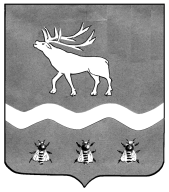 АДМИНИСТРАЦИЯ  НОВОСЫСОЕВСКОГО СЕЛЬСКОГО  ПОСЕЛЕНИЯЯКОВЛЕВСКИЙ  МУНИЦИПАЛЬНЫЙ  РАЙОН 	ПОСТАНОВЛЕНИЕ 13 ноября 2020 г.                                                с.Новосысоевка                                               № 52Об утверждении предварительных итогов социально-экономического развития Новосысоевского сельского поселения за 10 месяцев 2020 года	В соответствии с Федеральными законами от 06.10.2006 г. № 131-ФЗ «Об общих принципах организации местного самоуправления в Российской Федерации», в соответствии с требованиями пункта 2 статьи 172 Бюджетного кодекса Российской Федерации и ст.28 «Положения о бюджетном процессе в Новосысоевском сельском поселении» утвержденного Решением муниципального комитета Яковлевского сельского поселения №171 от 09.07.2008 годаПОСТАНОВЛЯЮ:Утвердить предварительные итоги социально-экономического развития Новосысоевского сельского поселения за 10 месяцев 2020 года (Приложение 1).Настоящее постановление разместить на официальном сайте администрации Новосысоевского сельского поселения.Контроль за исполнением настоящего постановления оставляю за собой.Глава  Новосысоевского сельского поселения 		А. В. Лутченко